ТЕРРИТОРИАЛЬНАЯ ИЗБИРАТЕЛЬНАЯ КОМИССИЯ
ГОРОДА УССУРИЙСКА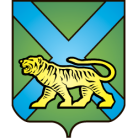 РЕШЕНИЕг. Уссурийск
Об освобождении членаучастковой избирательной комиссиис правом решающего голосаизбирательного участка № 2843А.В. ЛысенкоРассмотрев поступившее в письменной форме заявление члена участковой избирательной комиссии с правом решающего голоса избирательного участка № 2843 Лысенко Августы Вячеславовны, в соответствии с подпунктом «а» пункта 6 статьи 29 Федерального закона       «Об основных гарантиях избирательных прав и права на участие в референдуме граждан Российской Федерации», пунктом «1» части 6 статьи 31 Избирательного кодекса Приморского края, территориальная избирательная комиссия города УссурийскаРЕШИЛА:1. Освободить от обязанностей члена участковой избирательной комиссии с правом решающего голоса избирательного участка № 2843 Лысенко Августу Вячеславовну до истечения срока полномочий.2. Направить настоящее решение в участковую избирательную комиссию избирательного участка № 2843 для сведения.3. Разместить настоящее решение на официальном сайте администрации Уссурийского городского округа в разделе «Территориальная избирательная комиссия города Уссурийска» в информационно-телекоммуникационной сети «Интернет».Председатель комиссии		                     	             О.М. МихайловаСекретарь заседания						                    Н.А. Ферман03 июня 2016 года                            № 39/06